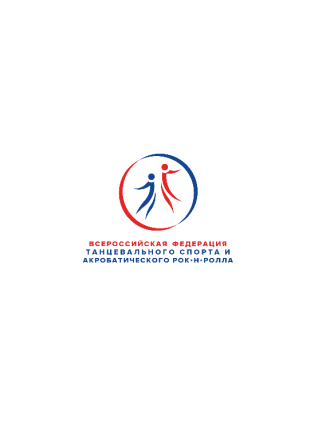 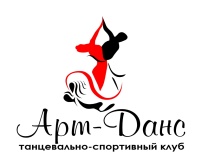 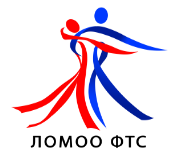 ВСЕРОССИЙСКАЯ ФЕДЕРАЦИЯ ТАНЦЕВАЛЬНОГО СПОРТА ИАКРОБАТИЧЕСКОГО РОК-Н-РОЛЛАФЕДЕРАЦИЯ ТАНЦЕВАЛЬНОГО СПОРТА ЛИПЕЦКОЙ ОБЛАСТИДЕПАРТАМЕНТ ПО ФИЗИЧЕСКОЙ КУЛЬТУРЕ И СПОРТУ ГОРОДА ЛИПЕЦКАРоссийские соревнования категории В«ЗИМНИЙ СЕРПАНТИН»Официальные спортивные соревнования муниципального образованияКУБОК ГОРОДА ЛИПЕЦКА в возрастной категории Дети-2 (двоеборье)Программа соревнований Внимание! Отделение 2 и 3 Обязательная предварительная регистрация на сайте  http://smm.vftsarr.ru/*Участвуют только пары г. ЛипецкаДата проведения18 декабря 2022 годаМесто проведения г. Липецк, ул. Коммунистическая, д. 20, МАУК ГДКОрганизаторТСК «Арт-Данс»,  Сафонова Татьяна, 8-906-592-14-65, E-mail: safonova.priz2018@yandex.ru Правила проведенияВ соответствии с Правилами ФТСАРРСудьиСудейская коллегия  ФТСАРРПрием заявок на участие E-mail: safonova.priz2018@yandex.ru, тел. 8-906-592-14-65РегистрацияОбязательная предварительная регистрация на сайте  http://smm.vftsarr.ru/.   По квалификационным книжкам спортсменов, паспортам или свидетельствам о рождении. Регистрация участников: за 1,5 часа до начала соревнований, окончание за 30 минут  до начала турнира.Регистрационный взнос с парыНе выше нормативов, утвержденных Президиумом ФТСАРР.Счетная комиссияДемчук Виктор, г. МоскваУсловия участия парРасходы по командированию (проезд, питание, размещение) и страхованию участников соревнований обеспечивают командирующие их организации.НаграждениеКубки, медали и дипломы для призеров, дипломы для финалистовВходные билетыЗрители и сопровождающие лица – 450 руб.Допуск тренеровБесплатно, СТРОГО по списку тренеров, пары которых заняты в турнире.   Размер площадки16 х 18 м., паркетФестиваль по массовому спорту1 ОТДЕЛЕНИЕФестиваль по массовому спорту1 ОТДЕЛЕНИЕФестиваль по массовому спорту1 ОТДЕЛЕНИЕФестиваль по массовому спорту1 ОТДЕЛЕНИЕ№№КатегорияВозрастПрограммаНачало1.Дети (соло)2016 г.р. и мол.Н-2, Н-3 аттестация9.002.Дети-1+Дети-2 (соло)2011-2015 г.р.Н-2, Н-3 аттестация9.003.Кубок Дети (соло)2016 г.р. и мол.W, S,CHA9.004.Кубок Дети-1 (соло)2013-2015 г.р.W, S,CHA9.005.Кубок Дети-2 (соло)2011-2012 г.р.W, S,CHA9.00Массовый спорт2 ОТДЕЛЕНИЕМассовый спорт2 ОТДЕЛЕНИЕМассовый спорт2 ОТДЕЛЕНИЕМассовый спорт2 ОТДЕЛЕНИЕМассовый спорт2 ОТДЕЛЕНИЕ6.Дети (пары)2016 г.р. и мол.Н-2, Н-3 аттестация11.007.Дети-1 (пары)2013-2015 г.р.Н-2, Н-3 аттестация11.008.Кубки Дети (пары)2016 г.р. и мол.Н-2, Н-3 11.009.Кубки Дети-1 (пары)2013-2015 г.р.Н-2, Н-3 11.003 ОТДЕЛЕНИЕ3 ОТДЕЛЕНИЕ3 ОТДЕЛЕНИЕ3 ОТДЕЛЕНИЕ3 ОТДЕЛЕНИЕ10.Дети-1+Дети-2 (соло, пары)2011-2015 г.р.Н-4, Н-5, Н-6 аттестация13.3011.Кубки Дети-1 (соло, пары)2013-2015 г.р.Н-4, Н-513.3012.Кубки Дети-2 (соло, пары)2011-2012 г.р.Н-4, Н-513.3013.Юниоры-1+2 (соло, пары)2007-2010 г.р.Н-5, Н-6 аттестация13.3014.Кубки Юниоры-1+2 (соло, пары)2007-2010 г.р.Н-513.30СПОРТ ВЫСШИХ ДОСТИЖЕНИЙСПОРТ ВЫСШИХ ДОСТИЖЕНИЙСПОРТ ВЫСШИХ ДОСТИЖЕНИЙСПОРТ ВЫСШИХ ДОСТИЖЕНИЙСПОРТ ВЫСШИХ ДОСТИЖЕНИЙСПОРТ ВЫСШИХ ДОСТИЖЕНИЙ4 ОТДЕЛЕНИЕ4 ОТДЕЛЕНИЕ4 ОТДЕЛЕНИЕ4 ОТДЕЛЕНИЕ4 ОТДЕЛЕНИЕ4 ОТДЕЛЕНИЕ15.15.Дети-1 (Н+Е)2013-2015 г.р.ST, LA, 6 танцев16.0016.16.Дети-2 «Н+Е»2011-2012 г.р.ST, LA, 6 танцев16.0017.17.Юниоры-1 «Н+Е»2009-20010 г.р.ST, LA, 6 танцев16.005 ОТДЕЛЕНИЕ5 ОТДЕЛЕНИЕ5 ОТДЕЛЕНИЕ5 ОТДЕЛЕНИЕ5 ОТДЕЛЕНИЕ5 ОТДЕЛЕНИЕ18.Дети-2 до «Д»Дети-2 до «Д»2011-2012 г.р.ST, LA18.0019.Дети-2 Кубок г. Липецка*Дети-2 Кубок г. Липецка*2011-2012 г.р.8 танцев18.0020.Юниоры-1+2 до «Д»Юниоры-1+2 до «Д»2007-2010 г.р.ST, LA, 8 танцев18.00